Промежуточная  итоговая  аттестацияобучающихся  5  класса     (девочки)по   технологии    за   2014-2015 учебный годформа проведения: тестирование1 часть (А)Выберите правильный ответ.(отметить галочкой)К столовым приборам не относится: а) ложка; б) дуршлаг; в) вилка; г) нож.2.  Определить, является куриное яйцо вареным или сырым. Можно: а) опустив яйцо в сосуд с водой; б) по звуку, издаваемому яйцом при его встряхивании; в) кручением яйца на поверхности стола; г) по внешнему виду.3.   В машинной игле ушко находится:               а) в середине иглы;   б) рядом с острием;   в) там же, где у иглы для ручного шитья;   г) в середине колбы;4.   Мерку ПОб снимают:а) для определения длины пояса;б) для определения длины изделия;в) для определения ширины изделия;г) для  определения расстояния между карманами.5.  Для обработки нижнего среза изделия используют машинные швы:а) стачной;б) настрочной;в) накладной;г) вподгибку с закрытым срезом..6.  Шов – это:а) ряд повторяющихся стежков на ткани;б) место соединения нескольких деталей;в) расстояние между одинаковыми проколами иглы;г) расстояние от строчки до среза детали.7  Как называется неосыпающийся край ткани:а) кромка;б) уток;в) основа;г) долевая нить.2 часть (В)Выберите правильные ответы   ( отметить галочкой)                                                                                                                                                                                                                                                                                                                               9.   К гигиеническим свойствам тканей относятся:а) прочность;б) гигроскопичность;в) драпируемость;г) воздухопроницаемость;д) пылеемкость;е) скольжение.10. При раскрое изделия  необходимо учитывать:а) расположение рисунка на ткани;б) направление нитей основы;в) величину припусков на швы;г) количество выкраиваемых деталей;д) направление нитей утка;е) ширину ткани;Установите соответствие11. Установите соответствие  между видом ручного  шва и его условным обозначением. Напишите возле цифры из  левого столбца соответствующую ей букву из правого.                   Условное обозначение                                                        Вид шваУстановите последовательность12. Укажите цифрами правильную последовательность технологических операций при приготовлении холодных блюд из вареных овощей:13. Укажите цифрами правильную последовательность технологических операций при изготовлении фартука.3 часть (С)Дайте ответ:14. Винегрет – разновидность салата, в состав которого обязательно входит свекла         15.Линии, мысленно проводимые на фигуре человека:       1.Линия шеи2.Линия груди3.Линия талии4.Линия бедер                     5.Линия середины колена                      6.Линия середины фигурыСпецификацияитоговой контрольной проверочной работы по технологии5 класс Назначение проверочной работы:Данный тест предназначен для учащихся 5 класса по ТЕХНОЛОГИИ: (Цель работы: оценить уровень подготовки учащихся 5 класса за год по предмету ТЕХНОЛОГИЯ.Документы, определяющие содержание работы.Содержание работы определяется на основе следующих документов:1).Федеральный компонент государственного стандарта общего образования. Технология. (Приказ Минобразования России «Об утверждении федерального компонента государственных стандартов начального общего, основного общего и среднего (полного) общего образования» от 5 марта 2004 г. № 1089).2). Технология: Программы начального и основного образования. Авт.: Хохлова М.В., Самородский П.С., Синица Н.В., Симоненко В.Д. – 2008.Характеристика структуры и содержания работыВ содержание включены вопросы по разделам: «Кулинария», «Материаловедение», «Машиноведение», «Конструирование и моделирование», «Технология изготовления швейного изделия», «Рукоделие».Контрольная работа состоит из трех частей:Часть I (А) содержит 7заданий (базового уровня сложности) с выбором одного верного ответа из четырех.Часть  2 (В)  включает пять заданий (повышенного уровня):- с выбором трех верных ответов из шести – 2 задания;-  на последовательность – 2 задание-  на соответствие – 1 задание.   Часть 3 (С) включает 2 задания (высокого уровня):     - с кратким свободным ответом – 2 задания;Вопросы  1 (А) части оцениваются 1 баллом.Вопросы  2 (В)  части оцениваются от 0 до 2 баллов: за верное выполнение задания выставляется 2 балла; если в ответе содержится одна ошибка, выставляется 1 балл; за неверный ответ, содержащий 2-е и более ошибок, выставляется 0 баллов.Вопросы 3 (С)  части оцениваются:- задание 13,14 – 3 балла; 3.   Критерии оценивания результатов выполнения работы.Максимальная сумма баллов за работу – 23 балла.1 (А) часть – 8 баллов; 2 (В) часть – 10 баллов; 3 (С) часть – 6 баллов.Оценки: «5» ставится, если учащийся набрал 23 – 22 баллов;              «4» ставится, если учащийся набрал 21 – 16 баллов;              «3» ставится, если учащийся набрал 15 – 7баллов;                «2» ставится, если учащийся набрал 6 и менее баллов1.   Г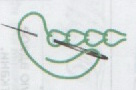 А)  «Прямые сметочные стежки2.      В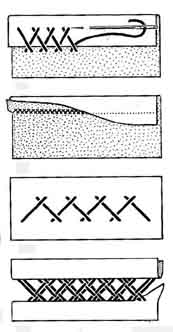 Б)Копировальные стежки»3.А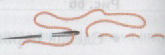 В) шов  «Козлик»4.Б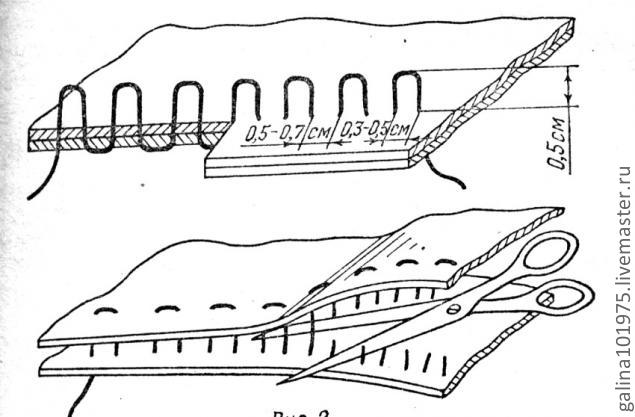 Г) Тамбурный шов5Д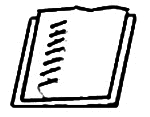 Д) «косые стежки»1А. Механическая обработка овощей (сортировка, мойка, очистка, промывание)4Б. Нарезка овощей6В. Украшение блюд и подача к столу5Г. Заправка салатов перед подачей к столу2Д. Тепловая обработка овощей3Е. Охлаждение овощей4А. Обработать бретели, нагрудник, накладные карманы, срезы фартука5Б. Сметать нагрудник и нижнюю часть фартука1В. Подготовить ткань к раскрою6Г. Стачать детали фартука7Д. Выполнить влажно-тепловую обработку2Е. Разложить выкройку фартука на ткани3Ж. Раскроить ткань